 JEDILNIK – NOVEMBER 2019  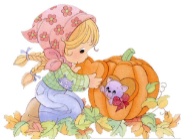 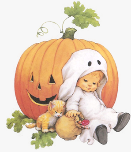 
Otroci imajo čez cel dan na voljo sadje in vodo. Pri dopoldanski malici, v kolikor ni drugače zapisano, prejmejo otroci različno sadje ter zelenjavo. Zaradi različnih dejavnikov, ki lahko vplivajo na dobavo in pripravo hrane ter organizacije dela, si pridružujemo pravico do sprememb jedilnika. V sodelovanju s Komisijo za prehrano jedilnik pripravlja organizatorka prehrane, Barbara Ozbič Kirijakopulos, univ.dipl.inž.živil.tehnol.. Podrobnejše informacije o alergenih v živilih prejmete na tablah ob oglasni deski ali na telefonski številki kuhinje.Skladno z Uredbo (ES) št. 1169/2011 in Uredbo o izvajanju uredbe (EU) (Uradni list RS, št. 6/14) ima šola izdelan seznam jedi z označenimi snovmi, ki lahko povzročajo alergije ali preobčutljivosti.Seznam alergenov:1. Žita, ki vsebujejo gluten, zlasti: pšenica (npr. pira in horasan), rž, ječmen, oves ali njihove križane vrste, in proizvodi iz njih, razen:(a) glukoznih sirupov na osnovi pšenice, vključno z dekstrozo;(b) maltodekstrinov na osnovi pšenice ;(c) glukoznih sirupov na osnovi ječmena;(d) žit, ki se uporabljajo za alkoholne destilate, vključno z etilnim alkoholom kmetijskega izvora;2. raki in proizvodi iz njih;3. jajca in proizvodi iz njih;4. ribe in proizvodi iz njih, razen:(a) ribje želatine, ki se uporablja kot nosilec za vitamine ali karotenoide;(b) ribje želatine ali želatine iz ribjih mehurjev, ki se uporablja kot sredstvo za bistrenje piva in vina;5. arašidi (kikiriki) in proizvodi iz njih;6. zrnje soje in proizvodi iz njega, razen:               (a) popolnoma rafiniranega sojinega olja in maščob);               (b) naravnih zmesi tokoferola (E306), naravnega D-alfa-tokoferola, naravnega D-alfa-tokoferol acetata, naravnega D-alfa-tokoferol sukcinata iz soje;(c) rastlinskih sterolov in estrov rastlinskih sterolov iz sojinega olja;(d) rastlinskih estrov stanola, proizvedenih iz sterolov iz sojinega olja;7. mleko in mlečni proizvodi (ki vsebujejo laktozo), razen:                   (a) sirotke, ki se uporablja za alkoholne destilate, vključno z etilnim alkoholom kmetijskega izvora;                   (b) laktitola;8. oreški, in sicer mandlji (Amygdalus communis L.), lešniki (Corylus avellana), orehi (Juglans regia), indijski oreščki (Anacardium occidentale), ameriški orehi (Carya illinoinensis (Wangenh.) K. Koch), brazilski oreščki (Bertholletia excelsa), pistacija (Pistacia vera), makadamija ali orehi Queensland (Macadamia ternifolia) ter proizvodi iz njih, razen oreškov, ki se uporabljajo za alkoholne destilate, vključno z etilnim alkoholom kmetijskega izvora;9. listna zelena in proizvodi iz nje;10. gorčično seme in proizvodi iz njega;11. sezamovo seme in proizvodi iz njega;12. žveplov dioksid in sulfiti v koncentraciji več kot 10 mg/kg ali 10 mg/l glede na skupni SO2, ki se izračunajo za proizvode, ki so pripravljeni za uživanje ali obnovljeni v skladu z navodili proizvajalcev;13. volčji bob in proizvodi iz njega;14. mehkužci in proizvodi iz njih.DATUMZAJTRKDOPOLDANSKA MALICAKOSILOPOPOLDANSKA MALICApetek,1. 11. 2019PRAZNIK- Prvi novemberPRAZNIK- Prvi novemberPRAZNIK- Prvi novemberPRAZNIK- Prvi novemberponedeljek,4. 11. 2019rženi kruh 1maslo marmelada	sadni čaj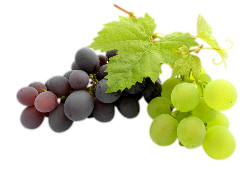 prežganka 1, 3makaronovo meso 1rdeča pesažitni jogurt 1,7torek,5. 11.  2019polnozrnat kruh 1skutin namaz z bučnimi semeni 7kakav 7česnova juhapečen ribji filekrompirjeva solatajabolkosreda,6. 11. 2019ovseni kruh 1rezina sira 7paprikazeliščni čajbrokolijeva kremna juhatelečji zrezek v zelenjavni omaki(J: telečji trakci v zelenjavni omaki)dušen riž zelena solatasadječetrtek,7. 11.  2019polnozrnati kruh 1piščančje prsi v ovitkukislo zeljesadni čajričet 1jabolčni zavitek 1, 7kefir 7petek,8. 11. 2019koruzni kosmičimleko 7hruškajuha z zakuho 1puranji zrezek v naravni omaki(J: puranji trakci v naravni omaki)rženi njoki 1zelena solata s korenčkombananaponedeljek,11. 11. 2019rženi kruh 1čičerikin namazrdeča paprikasadni čajgoveji golažpolentaskutino pecivo 1, 3, 7jabolkotorek,12. 11. 2019	mlečni riž s cimetom 7bananasuho sadjekorenčkova juhazelenjavni rižzelena solata s koruzomandarinesreda,13. 11. 2019ovseni kruh 1tunin namazkisle kumaresadni čajčuftipire krompir 7grozdjesadni jogurt 7četrtek,14. 11.  2019koruzni kruh 1kuhan pršutkisle kumareplaninski čaj čista juha s fritati 1piščančji paprikašširoki rezanci 1zelena solata½ polnozrnatega  rogljička 1petek,15. 11.  2019TRADICIONALNI 
SLOVENSKI ZAJTRKajdov kruh 1maslomedmleko 7jabolkohruškarepa pečenice pražen krompir bananaponedeljek,18. 11. 2019mlečni kruh 1domači sadni jogurt 7kakičista juha z zakuho 1svinjski zrezek z gobicami (J: svinjski trakci v zelenjavni omaki)pire krompir 7mešana solata½ polnozrnate žemlje 1torek,19. 11. 2019koruzni kruh 1domača piščančja paštetakumaricesadni čajmandarinebograč ovseni kruh 1grozdjebananasreda,20. 11. 2019ovseni kruh 1sirni namaz s porom 7češnjev paradižnikbela kava 7gobova juha z ajdovo kašo 7mesna rižota,zelena solatahruškačetrtek,21. 11. 2019črni kruh 1piščančja klobasapaprikazelenjavni čajčebulna juhašpageti z bolonjsko omako 1radič v solatisadni desert 7petek,22. 11. 2019ovseni kruh 1rezina mocarele 7paradižnikplaninaski čajparadižnikova juhapečen file lososamaslen krompirjabolkoponedeljek,25. 11. 2019ovseni kruh 1ribji namazčešnjev paradižniksadni čaj 	cvetačna  juhapuranje meso v lovski omakikruhov cmok 1, 3, 7zelena solatasadna skuta 7torek,26. 11. 2019	mlečni zdrob z rozinami 1mleko 7hruškazelenjavna juha s čičerikosadni cmoki 1,3jabolčni kompotkislo mleko 7sreda,27. 11. 2019ciabata 1polsuha salamačešnjev paradižniksadni čajmandarinejuha z zakuho 1pečen piščanec(J: piščančji trakci)mlincirdeča pesa	½ pletenke z rozinami 1četrtek,28. 11. 2019mlečni kruh 1bio sadni kefir 7jabolkasegedin golažpolentasadna skuta 7hruškapetek,29. 11.  2019	rženi kruh 1medeni namaz 7	(J: sirni namaz 7)kakav 7grozdjefižolova juhacarski praženec 1,3,7jabolčni kompot½ orehovega rogljička 1,3, 8